COMMUNITY FUNDING ROUND 2ELECTRONIC APPLICATION FORM Please use this form if you wish to complete your application electronically.Please ensure that you have read and understood the ‘Community Funding Guidelines’ before proceeding with this application.Please submit this application via email to records@york.wa.gov.au or by mail to Shire of York, PO BOX 22, YORK WA 6302APPLICANT DETAILSProject Title:	Organisation Name:			Contact Person:		Position Held:		Postal Address:		Telephone:		Email:		Is your group incorporated?		ABN:		Total Inkind Requested		Total Project Budget (excluding GST)		Funding Requested (excluding GST)		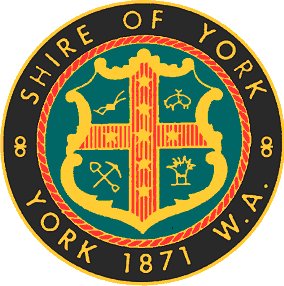 1.   Funding LevelPlease tick	Grants & Sponsorship ($500 - $10000)	Tourism Events ($10001 +)2.   Funding CategoryPlease tick	Community Enhancement	Sport & Recreation Development	Environment & Conservation3.   Project DescriptionPlease describe your project in detail, outlining:The project name:What are the expected start and finish dates of the project:Describe the project:Where will the project take place?What are the objectives of your project?Who is your target sector of the community (e.g. youth, seniors, disadvantaged):How will the outcomes of the project be measured?What specifically is the funding to be used for?4.    Strategic AlignmentThe Shire of York has a Community Strategic plan that guides its future direction. You can obtain a copy of the Shire’s Community Strategic Plan by contacting us on 08 9641 2233 or find it on the Shires website here http://www.york.wa.gov.au/council-documents.aspx There are Five Key Focus Themes (three relevant areas are listed below) in the Shire’s Strategic Community Plan. How does your project relate to the Shire’s Key Theme Areas? Please tick the objective(s) that your project relates to:Community & Social Wellbeing	Provide a range of quality leisure, cultural, recreation and sporting facilities and   services.	Provide for the youth, the aged and the disadvantaged.	Provide for a healthy community.Please describe below how your project aligns with the selected objective(s):Business and Economic Wellbeing	To assist and provide for the economic development of the district. To support business innovation and business growth support networks and systems To encourage economic based activity that Is flexible, self-supporting, resilient, innovative and growing.	Please describe below how your project aligns with the selected objective(s).Natural and Built Environment Wellbeing	Manage and enhance our heritage and natural environment. Responsible management of public infrastructure assets.	Provide appropriate planning and regulatory measures to ensure orderly and acceptable development of the district.Please describe below how your project aligns with the selected objective(s). 5.    Approvals  Approval from any land or building owners and/or management groups supplied with the application including the SHIRE OF YORK.    Approval is needed on technical specification of any equipment to be applied for if used on SHIRE OF YORK owned or managed reserves. E.g. Sporting goal posts, DUG OUTS ETC 6.   Funding HistoryPlease tick and complete details as relevant.Has your organisation previously received community FUNDING or any other funding from the SHIRE OF YORK?           Yes     NoCan the proposal proceed if partial funding is granted?             Yes     NoApproximately how many members does your club/organisation have?   7.   Final Information Written Quotations. For ALL projects it is required that you obtain a written quotation PRIOR to submitting your application. The guidelines for written quotations are as follows:($0- $1000)	 	One (1) written quotation($1001- $5000)	 	Two (2) written quotation($5001 +)	 	Two (2) written quotationsFor applications, over $20,000 the Shire of York reserves the right to request three (3) quotes.List the income and expenditure relating to your project, all amounts to be exclusive of GST. Please attach a separate budget if more space is required.8.   Application checklist	ABN has been supplied.	Written quotations as per guidelines (Section7)	Supporting documents (letters of support, plans, photo’s etc)	Contacted the Shire’s Community & Economic Development team to discuss the application.9.  DECLARATIONI, the undersigned, certify that I have read and understood the Community Funding Guidelines, that I have been authorised to submit this application and that the information contained herein and attached is, to the best of my knowledge, true and correct.Name:	Position:	Signed:	Date:	Please submit this application via:email to records@york.wa.gov.au mail to SHIRE OF YORK, PO BOX 22 , YORK WA 6302or by hand to Shire of York Front Counter, 1 Joaquina St, York WA 6302Applications close 4:30pm20 April 2017Year:Purpose:Purpose:Purpose:Amount: $Year:Purpose:Purpose:Purpose:Amount: $Year:Purpose:Purpose:Purpose:Amount: $Year:Purpose:Purpose:Purpose:Amount: $Funding Agency:Funding Agency:Approved  Yes           No       PendingAmount: $
Amount: $
Funding Agency:Funding Agency:Approved  Yes           No       PendingAmount: $
Amount: $
Funding Agency:Funding Agency:Approved  Yes           No       PendingAmount: $
Amount: $
INCOME                                                                                                      AMOUNT ($) Ex GSTINCOME                                                                                                      AMOUNT ($) Ex GST(Where is the money for the project coming from)SUBTOTAL$In Kind/ Contributions SupportSUBTOTAL$AMOUNT SOUGHT FROM SHIRE OF YORK$TOTAL INCOME$EXPENDITURE                                                                                               AMOUNT ($) Ex GSTEXPENDITURE                                                                                               AMOUNT ($) Ex GST(What are you spending the money on item/program/project costs)SUBTOTAL$In Kind Support Expenditure SUBTOTAL$TOTAL EXPENDITURE$